от 24 ноября 2017 г.				   		                              № 1852О внесении изменения в Постановление городской Администрации от 16.11.2016 № 1389 «Об утверждении Положения о комиссии по присвоению, изменению и аннулированию наименований элементам планировочной структуры  и элементам улично-дорожной сети в границах МО «Город Мирный» и создании данной комиссии»В связи с изменением наименования постоянной депутатской комиссии городского Совета, на основании письма заместителя председателя городского Совета Белова Виктора Александровича от 16.11.2017 № 121, городская Администрация постановляет:1. Внести в Постановление городской Администрации от 16.11.2016 № 1389 «Об утверждении Положения о комиссии по присвоению, изменению и аннулированию наименований элементам планировочной структуры  и элементам улично-дорожной сети в границах МО «Город Мирный» следующее изменение:- в пункте 2 слова «председатель комиссии городского Совета по законодательству, правам граждан и местному самоуправлению (по согласованию)» заменить словами «член комиссии городского Совета по местному самоуправлению, законности и Регламенту (по согласованию)». 2. Опубликовать настоящее Постановление в порядке, установленном Уставом МО «Город Мирный». 3. Контроль исполнения настоящего Постановления возложить на 1-го Заместителя Главы Администрации по ЖКХ, имущественным и земельным отношениям С.Ю. Медведь. Глава города                                                                                             К.Н. АнтоновАДМИНИСТРАЦИЯМУНИЦИПАЛЬНОГО ОБРАЗОВАНИЯ«Город Мирный»МИРНИНСКОГО РАЙОНАПОСТАНОВЛЕНИЕ 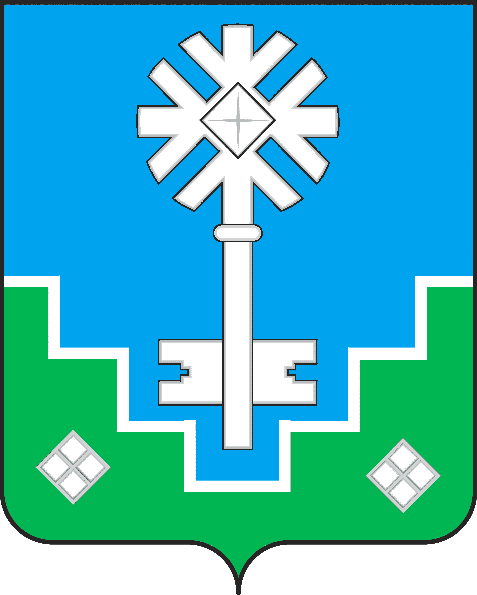 МИИРИНЭЙ ОРОЙУОНУН«Мииринэй куорат»МУНИЦИПАЛЬНАЙ ТЭРИЛЛИИ ДЬАhАЛТАТАУУРААХ